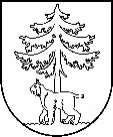 JĒKABPILS PILSĒTAS PAŠVALDĪBAIEPIRKUMU KOMISIJA Reģistrācijas Nr.90000024205Brīvības iela 120, Jēkabpils, LV – 5201Tālrunis 65236777, fakss 65207304, elektroniskais pasts vpa@jekabpils.lvJēkabpilī09.06.2016. Nr.1.2.13.1/176Visiem piegādātājiemPar publisko iepirkumuar identifikācijas Nr. JPP 2016/46Jēkabpils pilsētas pašvaldības iepirkuma komisija ir saņēmusi Jūsu jautājumus, kas attiecas uz publisko iepirkumu “Remontmateriālu piegāde Jēkabpils pilsētas pašvaldības vajadzībām”, identifikācijas Nr. JPP 2016/46, izskatījusi tos un sniedz atbildi:1.Jautājums: Vai pieprasījuma parametru vietā varam piedāvāt norādītos izmērus?Kabeļa kanāls balts 2m 16x16Kabeļa kanāls balts 2m 30x11Atbilde: Pretendentam piedāvājumā jāietver preces, kas atbilst Iepirkuma tehniskajā specifikācijā norādītajiem raksturlielumiem.  Kabeļa kanāls balts 2m 16x16 un Kabeļa kanāls balts 2m 30x11, neatbilst minētajiem raksturlielumiem.2.Jautājums: Atbilde: 3.Jautājums: Labdien! Lūdzu izvērtēt mūsu ieteikumus līgumprojekta grozījumiem:2.4.Par Preces apmaksas dienu tiek uzskatīta diena, kad Pircējs veicis maksājumu bankā (bankas atzīme uz maksājuma uzdevuma), un Piegādātājs ir saņēmis maksājumu savā bankas kontā.6.2. Ja Piegādātājs neievēro Līgumā noteiktos pasūtījuma izpildes termiņus, tad Pircējam ir tiesības prasīt līgumsodu 0,1% (nulle komats viens procents) apmērā no nokavētā pasūtījuma Līguma summas par katru Preces piegādes kavējuma stundu, bet ne vairāk kā 10% (desmit procenti) no nokavētā pasūtījuma Līguma summas.Līgumsodam ir jābūt samērīgam un jāatbilst godīgai darījuma praksei, tāpat kā 6.3.p. noteiktais līgumsods Pircējam no nokavētās maksājuma summas. Šajā gadījumā līgumsods ir nesamērīgi augsts.6.3. Ja Pircējs neveic pasūtījuma apmaksu Līguma noteiktajā termiņā, tad Piegādātājam ir tiesības prasīt nokavējuma procentus soda naudu 0,1% (nulle komats viens procents) apmērā no laikā nesamaksātās Preču summas par katru nokavēto dienu, bet ne vairāk kā 10% (desmit procenti) no laikā nesamaksātās Preču summas.  Civiltiesībās nav tādas soda naudas.6.5.Gadījumā, ja Piegādātājs nepilda vai atsakās pildīt Līgumu un nokavējums pārsniedz … dienas, vai ja Līgums tiek pārtraukts Piegādātāja vainas dēļ atbilstoši Līguma 8.3.punktam, Piegādātājs maksā Pircējam vienreizēju līgumsodu 20% (divdesmit procenti) 10 % (desmit procenti) apmērā no Līguma summas.LR Civillikuma 1716.pants nosaka:1716. Līgumsods ir pametums, ko kāda persona uzņemas ciest sakarā ar savu saistību neizpildi vispār, nepienācīgu izpildi vai neizpildīšanu īstā laikā (termiņā).Līgumsods par saistību neizpildi vispār ir konkrēti noteikta naudas summa vai cita mantiska vērtība, kuru nedrīkst noteikt vairākkārtīgu (atkārtotu) vai pieaugošu maksājumu vai devumu veidā.Līgumsods par saistību nepienācīgu izpildi vai neizpildīšanu īstā laikā (termiņā) var tikt noteikts pieaugošs, taču kopumā ne vairāk par 10 procentiem no pamatparāda vai galvenās saistības apmēra.Konkrētajā gadījumā ir saistību nepienācīga izpilde un neizpildīšana īstā laikā (termiņā), līdz ar to līgumsodam būtu jābūt noteiktam pieaugošam un ne vairāk par 10% no pamatparāda vai galvenās saistības apmēra.6.6.Puses atbild par sakarā ar šī Līguma neizpildi vai nepienācīgu izpildi otrai Pusei vai trešajām personām nodarītajiem tiešajiem zaudējumiem saskaņā ar Latvijas Republikas normatīvajiem aktiem.8.5.Gadījumā, ja Puses pārtrauc šo Līgumu pirms tā izpildes, Puses sastāda aktu, ar kuru tiek fiksētas uz šī Līguma pārtraukšanas brīdi Piegādātāja piegādātās un Līgumā noteiktā kārtībā pieņemtās Preces. Pircējs veic norēķinu ar Piegādātāju par saskaņā ar šo aktu pieņemtajām Precēm, atbilstoši Līgumā noteiktajiem izcenojumiem. Pircējs ir tiesīgs no Piegādātājam izmaksājamās summas ieturēt aprēķināto līgumsodu un/vai tiešo zaudējumu atlīdzību, pirms tam rakstveidā brīdinot Piegādātāju.Atbilde: Iepirkums Remontmateriālu piegāde Jēkabpils pilsētas pašvaldības vajadzībām Veikts Publisko iepirkumu likuma 8.2 panta kārtībā. Minētā kārtība ievērojot normatīvajos aktos noteiktos termiņu, kā arī regulējumu, nepieļauj grozījumu veikšanu iepirkumu dokumentācijā. Vienlaikus, jāatzīmē, ka rodoties civiltiesiskam strīdam attiecībā uz saistību izpildi, prioritāte būs normatīvajos aktos noteiktajam regulējumam. Neraugoties uz to, veicot strukturāli līdzīgu iepirkumu Saimniecības preču piegāde Jēkabpils pilsētas pašvaldības vajadzībām Identifikācijas Nr. JPP 2016/47, esam ņēmuši vērā pretendentu ierosinājumus.4.Jautājums: Kā arī vēlētos noskaidrot par ugunsdzēsējspuldze DEL 218M VENUS 308/2. Vai tā ir domāta kā spuldze vai avārijas izejas lampa?Atbilde: Nolikuma 4.pielikuma “tehniskā specifikācija” pozīcijas Nr.336 kolonā “Cena EUR bez PVN” ierakstīt “0,00”Komisijas priekšsēdētāja vietnieks						A.Kozlovskis	 					      Keišs 65207306130Kabeļa kanāls balts 2 m 18x18133Kabeļa kanāls balts 2 m 15x30Bezvītņu savienojums Uzmava -vītne iekšēja 1/2 " (QI)Vai domāts GEBO savienojums?blīve iztekai 796/S 0121020; 0166005 elastīga D 18Vai var konkrētāk minēt, kur blīve pielietojama?Blīve pārslēdzējam 797 elastīga dažādasKādam pārslēdzējam blīve nepieciešama? Kādi izmēri?blīve tvertnei 0610040 elastīga dažādasKādai tvertnei blīve nepieciešama? Kāda izmēra? Spuldze  10 WT8Kam tieši šī spuldze tiks pielietota? Jo pēc šiem parametriem nav iespējas noteikt kas tas ir par produktu.Bezvītņu savienojums Uzmava -vītne iekšēja 1/2 " (QI)Domāts GEBO savienojums.blīve iztekai 796/S 0121020; 0166005 elastīga D 18Nolikuma 4.pielikuma “Tehniskā specifikācija” pozīcijas Nr.535 kolonā “Cena EUR bez PVN” ierakstīt “0,00”Blīve pārslēdzējam 797 elastīga dažādasNolikuma 4.pielikuma “Tehniskā specifikācija” pozīcijas Nr.316 kolonā “Cena EUR bez PVN” ierakstīt “0,00”blīve tvertnei 0610040 elastīga dažādasNolikuma 4.pielikuma “Tehniskā specifikācija” pozīcijas Nr.318 kolonā “Cena EUR bez PVN” ierakstīt “0,00”Spuldze  10 WT810W T8 LED Dienasgaismas Spuldze 60cm G13